Scrutiny Week:  Climate Emergency Declaration +6 days, 16-18 July, 2019www.climateemergencymanchester.netThe six scrutiny committees – whether they acknowledge it or like it or not – need help in holding the Council’s feet to the fire. Climate Emergency Manchester wants to make it easier for you, other people and groups to engage critically and constructively with the scrutiny process, both within the committee and beyond.  If you want to get involved at any level, please email climateemergencymanchester@gmail.com or visit climateemergencymanchester.netChildren’shttps://democracy.manchester.gov.uk/ieListDocuments.aspx?CId=145&MId=569&Ver=4Communitieshttps://democracy.manchester.gov.uk/ieListDocuments.aspx?CId=149&MId=579&Ver=4Economyhttps://democracy.manchester.gov.uk/ieListDocuments.aspx?CId=136&MId=130&Ver=4Resourceshttps://democracy.manchester.gov.uk/ieListDocuments.aspx?CId=137&MId=140&Ver=4Healthhttps://democracy.manchester.gov.uk/ieListMeetings.aspx?CId=142&Year=0Neighbourhoods and Environmenthttps://democracy.manchester.gov.uk/ieListDocuments.aspx?CId=148&MId=559&Ver=4Neighbourhoods and EnvironmentCommunities and EqualitiesHealth EconomyResources and GovernanceChildren and Young People’sWeds at 2pmThurs at 10amTues at 2pmThurs at 2pmTues at 10amWeds at 10amUrgent Business, AppealsInterests, Minutes Urgent Business, Appeals Interests, Minutes Urgent Business, Appeals\ Interests, Minutes Urgent Business, Appeals Interests, Minutes Urgent Business, Appeals Interests, Minutes Urgent Business, AppealsInterests, MinutesManchester Climate Change Annual Progress Report  PDF 410 KB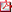 Report of the Strategic Lead Policy and Partnerships, Head of Local Planning and Infrastructure and Manchester Climate Change AgencyUpdate Report on Issues of Interest  PDF 186 KBReport of the Deputy Mayor for Police, Crime, Criminal Justice and FireDiscussion item: Menopause AwarenessThe Committee have invited Veronica Hyde, Member of  British Menopause Society to discuss menopause awareness.Eastlands Regeneration Framework update  PDF 445 KBReport of the Strategic Director – Growth and Development attachedRevenue Budget Outturn 2018/19 (formerly titled Revenue Budget Monitoring on main agenda)  PDF 376 KBUpdate on the Youth Justice Service  PDF 228 KBReport of the Strategic Director (Children and Education Services)Mandatory HMO Licensing update  PDF 139 KBReport of the Strategic Director of NeighbourhoodsTrans Update Report  PDF 241 KBReport of the City SolicitorAge Friendly approaches across Manchester Health and Care Commissioning and Manchester Local Care Organisation  PDF 382 KBProgress update on the Manchester Local Industrial Strategy  PDF 288 KBReport of the Chief Executive attachedGlobal Revenue Budget Monitoring to the end of May 2019 PDF 459 KBRaising Standards of Practice in Children's Social Care  PDF 239 KBReport of the Strategic Director (Children and Education Services)Update on work to tackle counterfeit activity and environmental issues in the Strangeways area  PDF 165 KBReport of the Strategic Director of NeighbourhoodsDelivering the Our Manchester Strategy - Deputy Leader's Portfolio  PDF 185 KBReport of the Deputy LeaderManchester Health and Care Commissioning Cancer Improvement Programme  PDF 383 KBDelivering the Our Manchester Strategy - Leader of the Council's portfolio  PDF 135 KBReport of the Leader of the CouncilIncome Generation  PDF 276 KBPresentation of the Deputy Chief Executive and City TreasurerDelivering Children's Services in a Locality  PDF 206 KBPresentation of the Strategic Director (Children and Education Services)Update on Homelessness and Housing  PDF 658 KBReport of the Director of Adult Services and the Strategic Director – DevelopmentDelivering the Our Manchester Strategy - Statutory Deputy Leader's Portfolio  PDF 73 KBReport of the Statutory Deputy LeaderRecommendations of the Public Health Task and Finish Group  PDF 273 KBReport of Director of Public Health, MCC / Director of Population Health, Manchester Health and Care CommissioningDelivering the Our Manchester Strategy - Executive Member for Housing and Regeneration's portfolio  PDF 242 KBReport of the Executive Member for Housing & RegenDelivering the Our Manchester Strategy  PDF 237 KBReport of the Executive Member for Finance and Human ResourcesDelivering the Our Manchester Strategy  PDF 204 KBReport of the Executive Member for Children and SchoolsDelivering the Our Manchester Strategy - The Executive Member for Neighbourhoods  PDF 292 KBReport of the Executive Member for NeighbourhoodsDelivering the Our Manchester Strategy - The Executive Member for Environment, Planning & Transport  PDF 292 KBReport of the Executive Member for Environment, Planning and TransportDelivering the Our Manchester Strategy - Executive Member for Skills, Culture and Leisure's Portfolio  PDF 235 KBReport of the Executive Member for Skills, Culture and LeisureReview of Post-18 Education and Funding (Augar Review)  PDF 397 KBReport of the Head of Work and Skills attachedOverview Report  PDF 304 KBOverview Report  PDF 322 KBOverview Report  PDF 283 KBOverview Report  PDF 315 KBOverview Report    382 KBOverview Report  PDF 352 KB